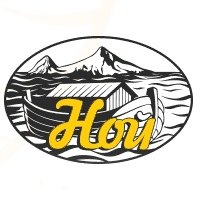 Объект размещения «Ной»ИП Мазманян Арман Самвелович353417, Краснодарский край, с. Витязево, ул. Роз, 24ИНН 610107265605                  ПРЕЙСКУРАНТ ЦЕН НА ПРОЖИВАНИЕ «Стандартный»В сумму арендной платы входит: проживание в комнате выбранной вместимости, пользование взрослым и детский бассейном в период их функционирования, детская игровая зона, пользование мини-библиотекой, пользование индивидуальным сейфом в номере, интернет WI-FI (без оплаты и без ограничений), парковочное место (при наличии свободных), участие в детской анимации.Дети до 4 лет размещаются в комнатах бесплатно с предоставлением дополнительного места в случае необходимости. Для всех проживающих, старше 5 лет дополнительное место предоставляется на возмездной основе.Прейскурант цен на проживание «Стандартный» действует только при бронировании и фактическом проживании в объекте размещения «Ной» более 3-х суток. В случае изменения Нанимателем установленных ранее дат бронирования на срок проживания менее трех суток, собственник ОР «Ной» вправе в соответствии с установленным прейскурантом и условиями Договора-оферты провести перерасчет стоимости проживания Нанимателя по прейскуранту «Минимальный».ИП Мазманян А.С. _______________ от 06.11.2021Гостевой дом «Ной»ИП Мазманян Арман Самвелович353417, Краснодарский край, с.Витязево, ул. Роз, 24ИНН 610107265605                  ПРЕЙСКУРАНТ ЦЕН НА ПРОЖИВАНИЕ «Минимальный»В сумму арендной платы входит: проживание в комнате выбранной вместимости, пользование взрослым и детский бассейном в период их функционирования, детская игровая зона, пользование мини-библиотекой, пользование индивидуальным сейфом в номере, интернет WI-FI (без оплаты и без ограничений), парковочное место (при наличии свободных), участие в детской анимации.Дети до 4 лет размещаются в комнатах бесплатно с предоставлением дополнительного места в случае необходимости. Для всех проживающих, старше 5 лет дополнительное место предоставляется на возмездной основе.Прейскурант цен на проживание «Стандартный» действует только при бронировании и фактическом проживании в объекте размещения «Ной» более 3-х суток. В случае изменения Нанимателем установленных ранее дат бронирования на срок проживания менее трех суток, собственник ОР «Ной» вправе в соответствии с установленным прейскурантом и условиями Договора-оферты провести перерасчет стоимости проживания Нанимателя по прейскуранту «Минимальный».ИП Мазманян А.С. _______________ от 06.11.2021Вместимость/период01.05-05.0606.06-15.0616.06-30.0601.07-27.0828.08-10.0911.09-30.10Двухместнаякомната1000р1600р2200р3000р2000р1500рТрехместная комната 1500р2200р2800р3500р2500р2000рПятиместное размещение 2000р3000р4000р5000р3600р2800рДополнительное место200р200р300р300р200р300рВместимость/период01.05-05.0606.06-15.0616.06-30.0601.07-27.0828.08-10.0911.09-30.10Двухместнаякомната1500р2500р3000р4000р2500р2000рТрехместная комната 2000р3000р3500р4200р3000р2500рПятиместное размещение 3000р4000р4500р5500р4500р3000рДополнительное место200р200р300р300р200р300р